Appendix B2023 Director of Netball NSW
Nomination FormPersonal DetailsContact DetailsNomination DetailsPlease provide details of your netball or general sport experience and qualifications at all levels:Please provide a list of your academic qualifications:Please provide details of work-related experience, governance experience or other experience in each of the below skill sets where applicable. Note, you are not required to complete every section, only those relevant to your skill and experience.Profile, Reputation and Capacity to Influence (Government Relations)Communications and MediaTechnology, Data & Digital ExpertiseSports Innovation ExpertiseCommunity & Stakeholder Engagement ExperiencePolicy Statement:
This needs to address the following areas:The reason for your nominationYour primary value add to the board and wider netball communityKey strategic prioritiesNomination SupportI accept the nomination/s for the positions of Director of Netball NSW:Please submit an appropriate quality headshot photograph with this application.Consent to Act as Director and 
Disclosure FormThe Board of DirectorsThe New South Wales Netball Association Limited ACN 001 685 007 (Netball NSW)In accordance with Section 201D of the Corporations Act 2001 (Cth) (Act), I hereby notify my consent to act as a Director, if elected or appointed, to the Board of Netball NSW. If my election or appointment is successful, I request you to table at the next meeting of Directors of Netball NSW and record in the Company Register the following information:1 Personal DetailsName				
Residential Address		
Business Occupation		
Date of Birth			
Place				2 I am an officer or member of the following corporations and firms and must be regarded as interested in any contract with these corporations or firms. I have also set out the nature and extent of my interest:3 The offices and property that I hold where duties or interests might be created in conflict with my duties or interest as a director of the Netball NSW, and the nature, character and extent of the conflicts are:4 As required by the Act, I disclose my direct or indirect interest in the following contracts with Netball NSW:5 I give you general notice that I am an officer or member of the under mentioned corporate(s) and firm(s) and should be regarded as interested in any contact which may be made with that corporation(s) or firm(s).6 I give you further notice that I possess the undermentioned property and hold the following offices whereby duties or interests might be created directly or indirectly in conflict with my duties as a Director of Netball NSW.7 I understand that if elected or appointed as a Director of Netball NSW that I will be assuming a range of legal responsibilities and I agree to act honestly and diligently in my performance of those legal responsibilities.8 I acknowledge that service on the Board of Netball NSW will include but is not limited to:Bimonthly Board Meetings Sub Committee Meetings – dependent on the subcommittee there is at least 4 meetings held annually.Attendance to Suncorp Super Netball home games for both the NSW Swifts and GIANTS NetballAttendance to various ceremonial events.Signature					this 			day ofNote: Any changes in relation to the above must be advised to Netball NSW in writing within fourteen (14) days of becoming aware of this change. Delay in advising of any change may result in a fine from the Australian Securities and Investments Commission.First Name	Surname	Address		Suburb	Postcode		Association	Club		  Home Phone	Work Phone	Mobile		Email	Nominated by	Seconded by		  Signature	Signature	Association	Association	Club	Club	Nominee 
Signature	
Date	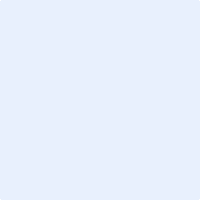 